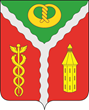 АДМИНИСТРАЦИЯГОРОДСКОГО ПОСЕЛЕНИЯ ГОРОД КАЛАЧКАЛАЧЕЕВСКОГО МУНИЦИПАЛЬНОГО РАЙОНАВОРОНЕЖСКОЙ ОБЛАСТИП О С Т А Н О В Л Е Н И Е« 13 » апреля 2017 г. № 156г. КалачО подготовке проекта программы комплексного развития социальной инфраструктуры муниципального образования – городское поселение город Калач Калачеевского муниципального района Воронежской области на 2017 - 2030 годы	В соответствии с Федеральным Законом  №131 – ФЗ от 06.10.2003 г. «Об общих принципах местного самоуправления в Российской Федерации», Постановлением Правительства РФ  от 01.10.2015 г. №1050 «Об утверждении требований к программам комплексного  развития социальной инфраструктуры поселений, городских округов», Уставом городского поселения город Калач, администрация городского поселения город Калач п о с т а н о в л я е т:1. Приступить к подготовке проекта программы комплексного развития социальной инфраструктуры муниципального образования – городское поселение город Калач Калачеевского муниципального района Воронежской области на 2017 - 2030 годы.2. Утвердить порядок и сроки проведения работ по подготовке проекта программы комплексного развития социальной инфраструктуры муниципального образования – городское поселение город Калач Калачеевского муниципального района Воронежской области на 2017 - 2030 годы согласно приложению №1 к настоящему постановлению.3. Опубликовать настоящее постановление в официальном периодическом печатном издании «Вестник муниципальных правовых актов городского поселения город Калач Калачеевского муниципального района Воронежской области», и разместить на официальном сайте администрации городского поселения город Калач в сети Интернет.4 . Контроль за исполнением настоящего постановления оставляю за собой.Глава администрациигородского поселения город Калач                                       Т. В. МирошниковаПриложение №1к постановлению администрации городского поселения город Калач от 3.04.2017 г. № 156Порядок и сроки проведения работ по подготовке проекта программы комплексного развития социальной инфраструктуры муниципального образования – городское поселение город Калач Калачеевского муниципального района Воронежской области на 2017 - 2030 годы№ п/пВиды работСроки исполненияОтветственный исполнитель1Разработка проекта программы комплексного развития социальной инфраструктуры муниципального образования – городское поселение город Калач Калачеевского муниципального района Воронежской области на 2017 - 2030 годыВ течение 5  дней со дня опубликования настоящего постановленияНачальник сектора ФЭУ и О2Проверка проекта программы комплексного развития социальной инфраструктуры муниципального образования – городское поселение город Калач Калачеевского муниципального района Воронежской области на 2017 - 2030 годы  на соответствие требованиям технических регламентовВ течение 5  дней Главный специалист Сектора аппарата 3Доработка проекта программы комплексного развития социальной инфраструктуры муниципального образования – городское поселение город Калач Калачеевского муниципального района Воронежской области на 2017 - 2030 годы  в случае несоответствия требованиям технических регламентовСрок определяется дополнительно, в зависимости от объема корректированияНачальник сектора ФЭУ и О4Направление проекта программы комплексного развития социальной инфраструктуры муниципального образования – городское поселение город Калач Калачеевского муниципального района Воронежской области на 2017 - 2030 годы  главе городского поселения город Калач для принятия решения о проведении публичных слушаний по проекту программы комплексного развития социальной инфраструктуры муниципального образования – городское поселение город Калач Калачеевского муниципального района Воронежской области на 2017 - 2030 годыВ течение 3 дней после завершения проверки программы комплексного развития социальной инфраструктуры муниципального образования – городское поселение город Калач Калачеевского муниципального района Воронежской области на 2017 - 2030 годы соответствие требованиям технических регламентов.  Начальник сектора ФЭУ и О5Продолжительность публичных слушаний по проекту программы комплексного развития социальной инфраструктуры муниципального образования – городское поселение город Калач Калачеевского муниципального района Воронежской области на 2017 - 2030 годыНе менее 30 дней с момента опубликования извещения о проведении публичных слушанийНачальник сектора ФЭУ и О6Принятие решения о направлении программы комплексного развития социальной инфраструктуры муниципального образования – городское поселение город Калач Калачеевского муниципального района Воронежской области на 2017 - 2030 годы на Совет народных депутатов городского поселения город Калач или об отклонении проекта и направлении его на доработку с указанием даты его повторного представленияВ течение 5 дней Глава администрации городского поселения город Калач